Требования к авторским материалам Учебника 4CIOОрганизационные вопросыКонтактная информацияВыпускающий редактор Александр Селютин, электронный адрес as@4cio.ru, телефон +79128699900.Рабочая онлайн-площадка для взаимодействия с редакционной коллегией и другими авторами – Trello https://trello.com.График работыПосле выражения автором согласия работать над материалом учебника, в течение 3 дней необходимо предоставить в редакционную коллегию план главы на согласование, а также согласовать объем материалов.До 30 июня предоставить рабочий драфт раздела для предварительного рассмотрения редакционной коллегией и согласования главным редактором.До 10 июля предоставить финальную версию материала для корректуры и предпечатной подготовки.В течение 3 дней после корректуры и предпечатной подготовки статьи вычитать полученный текст и передать замечания в редакционную коллегию (при необходимости).Требования к содержаниюСтиль изложенияОбщие требования к стилю изложения материалов учебника:Системность, последовательность и простота изложения. Необходимо помнить об основной задаче учебной литературы – помочь специалисту овладеть профессиональным языком: научить пользоваться терминологией, сформировать и закрепить умение излагать суть основных проблем изучаемой дисциплины. Текстом должно быть удобно пользоваться, находить необходимый учебный материал. Текст должен содержать связующие элементы, легко и с интересом читаться. Четкость определений и однозначность употребления терминов. Для учебника должно быть характерно такое изложение материала, в котором вводимые новые понятия даются с описанием – именно это описание делает текст учебным.Наглядность. Текст должен сопровождаться схемами, рисунками и фотографиями, облегчающими восприятие материала, но не повторяющими его.Самодостаточность. Материалы учебника могут содержать не только основную информацию по дисциплине, но и дополнительную: словарь терминов, авторский справочник. В тексте кратко поясняются основные и смежные понятия, приводятся краткие историко-биографические сведения об основных этапах развития дисциплины, о вкладе в ее развитие отечественных и зарубежных специалистов. Это расширяет границы учебной книги, не утяжеляя основной текст, и облегчает поиск необходимой для понимания информации в рамках данного издания.Практические примеры. Разборы практических ситуаций и примеров призваны формировать профессиональную направленность специалиста.Согласованность. Приветствуются ссылки на материалы из других глав учебника. В случае, если необходимо сослаться на материалы автора из другой главы учебника, необходимо поместить соответствующий указатель в виде примечания с поясняющим текстом.Соблюдение норм современного русского языка.РубрикацияУчебник делится на тематические части, части – на главы, структурированные по вопросам темы на разделы и подразделы. Небольшие части могут не делиться на главы, содержать лишь разделы и подразделы. Структурный элемент уровня главы, раздела, подраздела может содержать логические блоки материала, выделенные подзаголовками.лава должна включать:Ключевые термины и определенияСписок рекомендуемой для изучения литературы по теме (предпочтительно за последние 5 лет, с указанием адресов электронных ресурсов)Глоссарий (составляется в случае отсутствия расшифровки терминов и/или ключевых понятий в тексте)ЗаключениеТребования к оформлениюОбъём текстаСтраница печатного текста учебника при текущей вёрстке вмещает до 3 тыс. печатных знаков с пробелами. В зависимости от назначения и ёмкости темы, необходимо выбирать следующие ориентировочные нормы для расчёта объёма печатного текста:Для части, состоящей из единственной главы: от 90 до 150 тыс. печатных знаков с пробелами (30-50 страниц учебника);Для главы в составе части: от 60 до 90 тыс. печатных знаков с пробелами (20-30 страниц учебника);Для тематического раздела внутри главы: от 30 до 45 тыс. печатных знаков с пробелами (10-15 страниц учебника).ТекстТекст необходимо предоставить в форматах doc, docx. Если статья сопровождается изображениями (фотографиями, рисунками, диаграммами), таблицами, в тексте статьи обязательно должны присутствовать ссылки на них.ВыделениеВыделение ключевых позиций по тексту выполняется следующими способами:Курсивом выделяются отдельные определения, которые включаются в раздел.Полужирным шрифтом выделяются термины в списке терминов и определений, а также словосочетания и предложения в тексте, на которые автор хочет обратить внимание читателя.Цитаты выделаются курсивом и помещаются в элементе MS Word «Вставка – Текстовое поле – Цитата» (см. пример справа).ТаблицыТаблицы позволяют читателю устанавливать графическую смысловую зависимость между понятием, объединяющим материал в строку, и понятием, объединяющим материал в графу; сокращают текст, намного упрощают и ускоряют анализ содержания. Таблицы должны размещаться в тексте по ходу изложения материала.Должно быть настроено повторение заголовка таблицы (верхней строки или группы строк) на каждой странице.Над таблицей, предварительно ее выделив, необходимо вставлять подпись («Таблица»), номер и название таблицы, используя элемент MS Word «Ссылки – Вставить название». См. пример ниже.Таблица 1 - Наименование таблицыИллюстрацииИллюстрации должны заменять, дополнять, раскрывать или пояснять текст. Иллюстрации должны быть четкими, понятными для чтения.Иллюстрации должны размещаться в тексте по ходу изложения материала.Под иллюстрацией, предварительно ее выделив, необходимо вставлять подпись («Рисунок»), номер и название иллюстрации, используя элемент MS Word «Ссылки – Вставить название». См. пример ниже.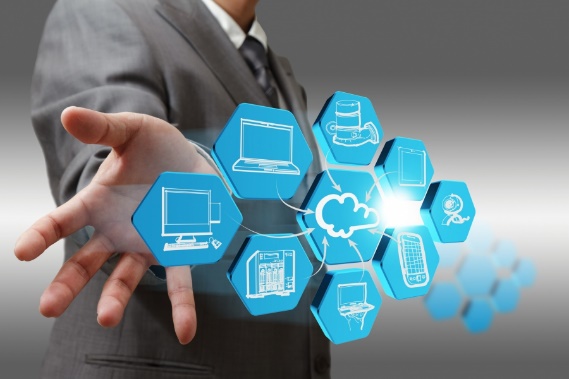 Рисунок 1 - Название рисункаИллюстрации-схемы по теме части (главы) одного автора (группы авторов) должны быть дополнительно представлены в общем файле исходного формата (MS Visio и др.). Необходимо выдерживать лаконичный стиль начертания иллюстраций-схем: чёткие линии, отсутствие теней и градиентов, минимальный набор цветов. Фотоиллюстрации должны быть дополнительно предоставлены в цифровом виде, в формате jpg, jpeg, png или tiff, разрешением не ниже 300 DPI для цветных изображений и не менее 600 DPI для черно-белых изображений. Фотографии не рекомендуется уменьшать или сжимать.Информация об авторахФотография автораНеобходимо портретное фото персоны. Одежда – строгий деловой стиль. Ракурс – вполоборота, бюстовый портрет. Фон – светлый, однородный. Фотография должна быть предоставлена в цифровом виде, цветная, в формате jpg или jpeg, разрешением не ниже 300 DPI. Фото должно быть четким, сфокусированным.Фотографии авторов (соавторов) планируются к размещению под заголовком статьи вместе с именем и фамилией автора (соавторов), а также в конце учебника вместе с мини-резюме.Мини-резюме автораМини-резюме должно отражать:Основной опыт ИТ-деятельности (с указанием периода, организации, рода занятий);Краткую информацию об образовании (с указанием года выпуска, учебного заведения, специальности);Краткую информацию о навыках и достижениях, реализованных проектах.Количество печатных знаков с пробелами: не более 1,5 тысяч.СТОЛБЕЦ 1СТОЛБЕЦ 2СТОЛБЕЦ 3СТОЛБЕЦ 4Строка 1Строка 2…